Интервью «Шахтер – это призвание…»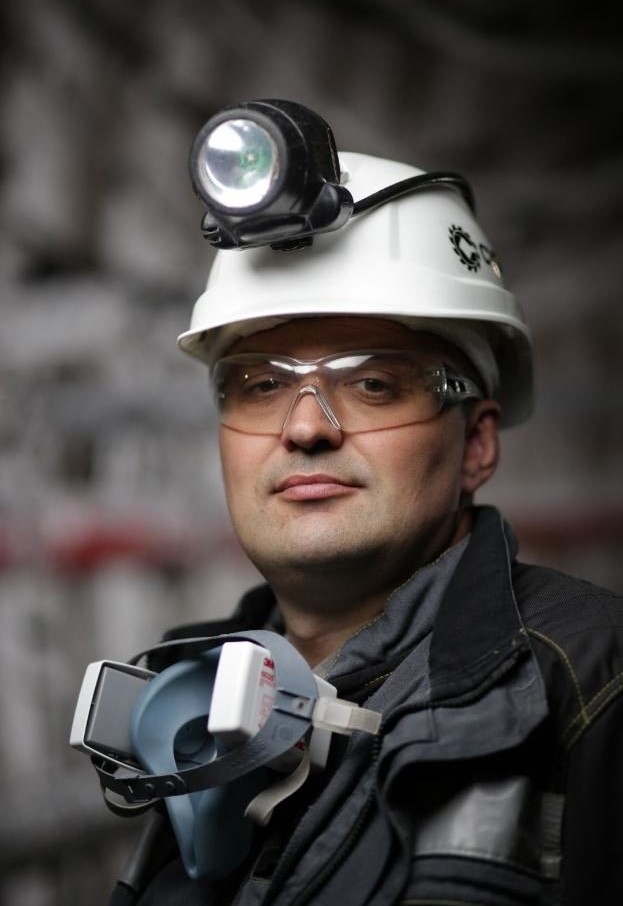   Сегодня мы поговорим с машинистом горновыемочных машин - Денисом Сергеевичем. Денис – представитель младшего поколения крупной династии Заикиных, общий стаж которой насчитывает 300 лет! -Денис Сергеевич, сколько лет вы работаете  на шахте?- 20 лет.- А как вы  попали туда?- Знаете, я  не сразу направился в шахту и никто меня  не принуждал туда идти. Окончил я кооперативный техникум, защитив диплом аудитора. Но спустя некоторое время все же, видимо, кровь позвала… Мне захотелось продолжить дело своих предков, и я отправился в одну из крупнейших угольных компаний России – СУЭК!- Вам нравится Ваша работа?- Да, работа меня затянула. Я попал в бригаду И.А Михайлова. Через некоторое время эта бригада стала известна всем, потому что она установила рекорд по добыче угля. И этим я очень горжусь, ведь в этом есть и моя заслуга!  Я горжусь, что я живу в Кузбассе и тем, что я шахтер!- А у Вас есть награды?- Конечно, у меня есть  нагрудный знак Министерства энергетики РФ «Шахтерской славы» III степени  и II степени. Неоднократно обо мне были напечатаны статьи в газетах и  сняты репортажи.- Спасибо, Вам за Ваш нелегкий труд и интересную беседу! За свою рабочую деятельность, Заикин Денис Сергеевич зарекомендовал себя как ответственный и грамотный человек.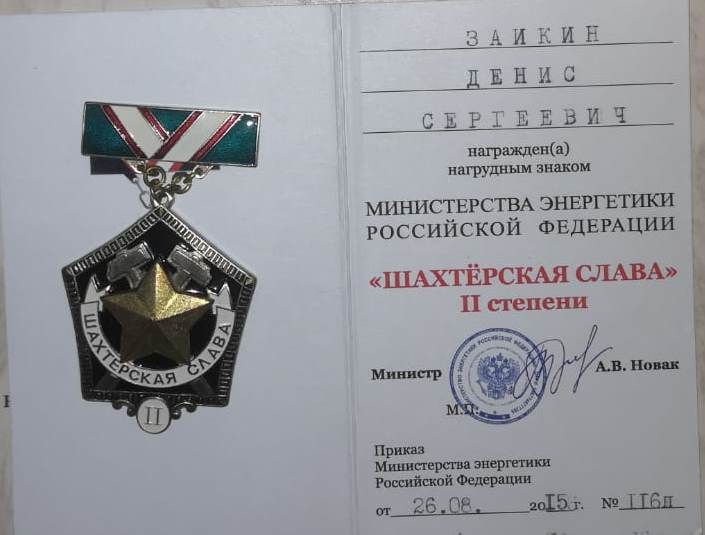 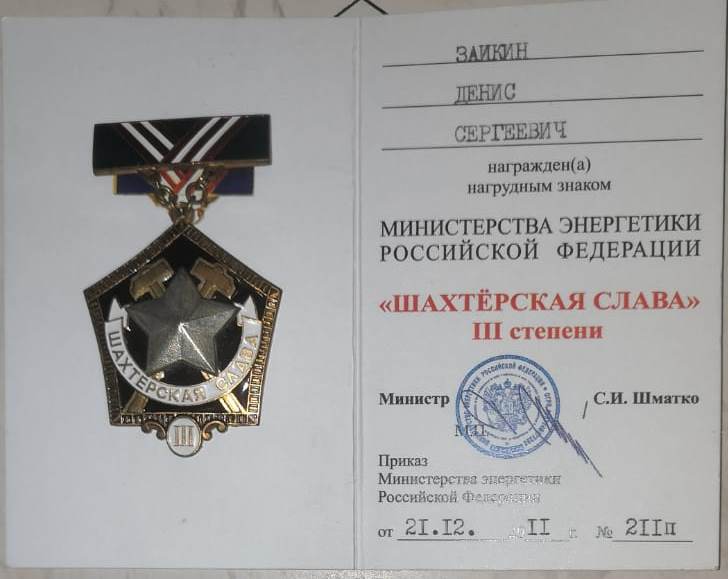 